Acceso (acceso.ku.edu)Unidad 2, AlmanaqueEl Corte InglésPipol In Da House| Episodio 1 (HD) | El Corte InglésHola,Hola, soy Brisa (esta es mi cara después de tres meses buscando piso). Vengo por la habitaciónIrina: (esta es mi cara de “hola, no he entendido tu nombre” - ¿prisa, brisa, Pisa?) Ah que guay, pasa. Mira este de aquí es Logan.Logan: (esta es mi cara de preguntarle si le gustarán más los gatitos o los perritos). ¡Los gatitos!Irina: y este de aquí es Dante.Dante: No sabía que no se podía meter ese tipo de aves (y esta es mi cara de no saber si llevo 20 minutos de siesta o 4 semanas. ¿Qué? Irina: bueno, ¿tú a qué te dedicas?Brisa: (quiero escribir la mejor canción de todos los tiempos) Quiero grabar una maqueta.(Grillos sonando, silencio, incomodidad)Irina: te enseño tu cuarto(Música)Brisa: (risas), y ¿tú que? ¿también te vas a presentar o qué?(Música para presentar la colección)This work is licensed under a 
Creative Commons Attribution-NonCommercial 4.0 International License.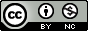 